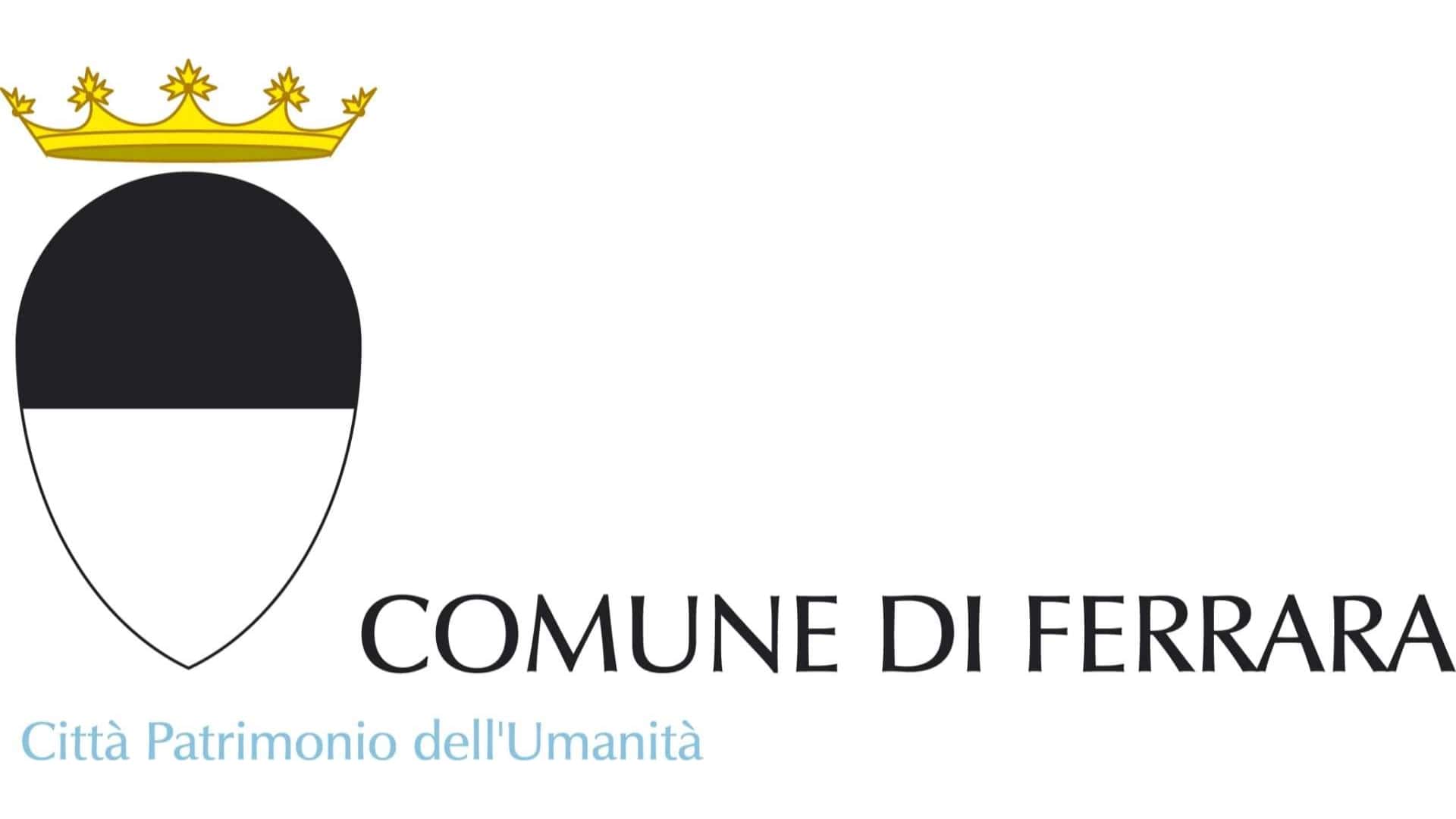 DIREZIONE GENERALESpettabile Comune di FerraraAlla c.a. Direzione Generalecomune.ferrara@cert.comune.fe.it            OGGETTO: AVVISO PUBBLICO PER LA MANIFESTAZIONE DI INTERESSE PER LA CONCESSIONE DI CONTRIBUTI PER LA REALIZZAZIONE DI INTERVENTI DI MANUTENZIONE STRAORDINARIA E DI RISTRUTTURAZIONE DI IMMOBILI PUBBLICI UTILIZZATI DALLE CONTRADE DEL PALIO DI FERRARAIl sottoscritto ________________ nella qualità di legale rappresentante di …………… avente natura giuridica (es. Associazione, APS, ODV, Cooperativa sociale, Impresa sociale) ___________________ con sede legale in Via/Piazza____________________ n. ___________, CAP _____________ Città ________________ indirizzo pec ___________________ P.IVA ________________ C.F. ____________________ n. iscrizione nel registro di appartenenza ____________________ con la seguente attività principale (come da codice ATECO e/o da Statuto), in relazione all’avviso in oggetto pubblicato in data 09/08/2023 con la presente domanda intende partecipare alla manifestazione di interesse.A tal fine, ai sensi e per gli effetti di cui al D.P.R. n. 445/2000 e ss. mm., consapevole delle responsabilità derivanti dall’aver reso dichiarazioni mendaci,DICHIARAdi essere in possesso – ai fini della partecipazione alla procedura ad evidenza pubblica – dei requisiti previsti dall’Avviso pubblico;di conoscere ed accettare senza riserva alcuna l’Avviso pubblicato dal Comune di Ferrara ed i relativi Allegati;che non sussistono ipotesi di conflitto di interesse, di cui alla legge n. 241/1990 e ss. mm.;di impegnarsi a comunicare al RUP della presente procedura qualsiasi modificazione relativa all’Ente dal sottoscritto rappresentato;di eleggere domicilio, ai fini della presente procedura, presso il luogo indicato nella presente domanda e di accettare che le comunicazioni avverranno esclusivamente a mezzo PEC all’indirizzo indicato nella presente domanda;di manlevare sin d’ora l’Amministrazione procedente da eventuali responsabilità correlate alla realizzazione di interventi di manutenzione straordinaria e di ristrutturazione di immobili pubblici utilizzati dalle Contrade del Palio di Ferrara;di impegnarsi a garantire la riservatezza in ordine alle informazioni, alla documentazione e a quant’altro venga a conoscenza nel corso del procedimento;di autorizzare _________________, quale Responsabile della Privacy di ________________, al trattamento dei dati relativi all’Ente dal sottoscritto rappresentato, unicamente ai fini dell’espletamento della presente procedura;A tal fine allega:una relazione illustrativa sintetica degli interventi di manutenzione straordinaria e di ristrutturazione previsti, con quantificazione di massima dei costi, avendo cura di allegare eventuali preventivi già disponibili ed eventuale % di cofinanziamento, nonché documentazione fotografica attestante lo stato di degrado dell’immobile;solo nel caso di firma autografa dell’istanza, fotocopia del documento di identità del firmatario;statuto della Contrada;atto di concessione dell’immobile oggetto degli interventi.Data e LuogoFIRMA